SUMMER WEEK 2022MODULO AUTORIZZAZIONE INFORMATIVA PER RACCOLTA CONSENSO PER UTILIZZO DOCUMENTAZIONE FOTOGRAFICA e AUDIO-VIDEO PER MAGGIORENNIIo sottoscritta / o	(nome e cognome)Nata/o a……………………………………………………………………………….. il……………………………………………………Residente in via …………………………………….……….……………………. Città ….………….…………………….. Prov. ….…..…..con la presentedichiaro di voler partecipare a Summer week 2022 e di assumermi tutte le responsabilità rispetto alla mia condotta anche in riferimento a terzi;(Barrare la casella)AUTORIZZO l’iscrizione alla newsletter per poter ricevere informazioni sulle iniziative del Servizio giovani del Comune di BergamoAUTORIZZO a titolo gratuito, senza limiti di tempo, ai sensi del Regolamento UE 679/16 e ai sensi degli artt. 96 e 97 della Legge 22.4.1941, n. 633 s.m.i. (Legge sul diritto d’autore), il Comune di Bergamo, il Consorzio Solco Città Aperta, Hg80 Impresa sociale e CSV Bergamo (Co-Titolari del Trattamento), ad utilizzare per finalità istituzionali, promozionali e pubblicitarie sulla carta stampata, digitalmente in internet e sui social network, le immagini fotografiche e riprese audio-video, nonché autorizza la conservazione delle stesse fotografie e riprese audio-video negli archivi informatici e prende atto che le finalità di tale utilizzo sono unicamente correlate alle attività del Titolare.Ai sensi dell'art. 32 del Regolamento UE 679/16 il trattamento dei dati avverrà mediante l'adozione di misure tecniche e organizzative adeguate per garantire un livello di sicurezza adeguato al rischio.La presente autorizzazione potrà essere revocata in ogni tempo con comunicazione per iscritto da presentare al Titolare.INFORMATIVA (ART. 13 DEL REGOLAMENTO UE 679 /16)Si informa che il trattamento dei dati personali conferiti con la presente autorizzazione saranno trattati con modalità cartacee e informatiche nel rispetto della vigente normativa e dei principi di correttezza, liceità, trasparenza e riservatezza; in tale ottica i dati forniti, ivi incluso il ritratto contenuto nelle fotografiesuindicate e nelle riprese audio-video, verranno utilizzati esclusivamente per le finalità strettamente connesse e strumentali alle attività del Titolare del trattamento come indicate nella predetta autorizzazione. La prestazione del consenso al trattamento dei dati personali per la suddetta finalità è facoltativa.In qualsiasi momento è possibile per gli interessati l'esercizio di tutti i diritti indicati dagli artt. da 15 a 21 del Regolamento UE 679/16 (GDPR), in particolare, la richiesta di cancellazione dell'immagine fotografica e delle riprese audio-video. Il diritto potrà essere esercitato inviando comunicazione scritta al Titolare del trattamento.I Contitolari del Trattamento ai sensi art. 4 comma 7 e art. 24 del Regolamento UE 679/16 sono:il contitolare Comune di Bergamo, che agisce come punto di contatto unico, all’indirizzo mail protocollo@cert.comune.bergamo.it, oppure inviando una missiva presso la sede legale in Piazza Giacomo Matteotti, 27, 24122 Bergamo (BG). Il Comune si avvale di Data Protection Officer (DPO), che può esserecontattato all’indirizzo dpo@comune.bergamo.it.il contitolare CONSORZIO SOLCO CITTÀ APERTA - Società Cooperativa Sociale all’indirizzo mail solcocittaaperta@legalmail.it, oppure inviando una missiva presso la sede legale in Via Innocenzo XI, 3, Bergamo (BG). CONSORZIO SOLCO CITTÀ APERTA - Società Cooperativa Sociale si avvale di una referente interna per la privacy, che può essere contattata all’indirizzo sara.benvenuti@solcocittaaperta.it.il contitolare HG80 IMPRESA SOCIALE – soc. coop. Soc. all’indirizzo mail hg80@pec.it, oppure inviandouna missiva presso la sede legale in via G. Mazzini, 48 (c/o BD Studio), Bergamo (BG).CONSENSO INFORMATO AL TRATTAMENTO DEI DATI PERSONALI (Regolamento UE 679/16)Il/la sottoscritto/a  	Il/la sottoscritto/a  	dopo aver preso visione dell’informativa e compreso i contenuti,ACCONSENTONONON ACCONSENTONOal trattamento dei dati personali del minorenne	, per le immagini fotografiche e riprese audio-video, con pubblicazione sulla carta stampata, digitalmente in internet e sui social network, ai sensi del Regolamento UE 679/16 per le finalità istituzionali, promozionali e pubblicitarie del Titolare.Bergamo,		Firme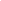 